Стихи про дорожные знакиДети!Посреди дороги дети,
Мы всегда за них в ответе.
Чтоб не плакал их родитель,
Будь внимательней, водитель!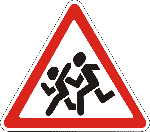 Движение пешеходов запрещеноВ дождь и в ясную погоду
Здесь не ходят пешеходы.
Говорит им знак одно:
"Вам ходить запрещено!"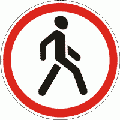 Пункт первой медицинской помощиЕсли кто сломает ногу,
Здесь врачи всегда помогут.
Помощь первую окажут,
Где лечиться дальше, скажут.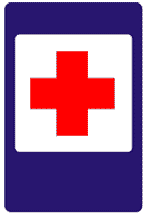 Железнодорожный переездНе один здесь знак, а много:
Здесь железная дорога!
Рельсы, шпалы и пути –
С электричкой не шути. 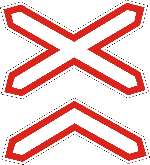 Место стоянкиКоль водитель вышел весь,
Ставит он машину здесь,
Чтоб, не нужная ему,
Не мешала никому. 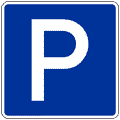 Место остановки автобуса, троллейбуса, трамваяВ этом месте пешеход
Терпеливо транспорт ждет.
Он пешком устал шагать,
Хочет пассажиром стать.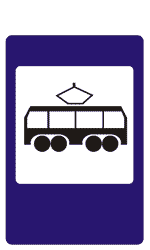 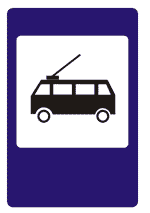 Подземный пешеходный переходЗнает каждый пешеход
Про подземный этот ход.
Город он не украшает,
Но машинам не мешает!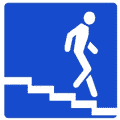 Пешеходный переходЗдесь наземный переход,
Ходит целый день народ.
Ты, водитель, не грусти,
Пешехода пропусти!Движение запрещеноЭтот знак ну очень строгий,
Коль стоит он на дороге.
Говорит он нам: "Друзья,
Ездить здесь совсем нельзя!"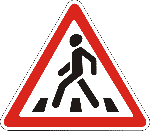 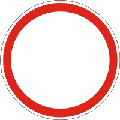 